English             -         Greek     -     fruit  Dictionary1.	damson            -      κορομηλο – [koromilo]2. strawberry      -     φρΑΟΥΛΑ      - [FRAOYLA]3. MELON              -      ΠΕΠΟΝΙ         -  [PEPONI]4. WATERMELON -   ΚΑΡΠΟΥΖΙ   -   [KARPOYZI]        5.      fig             -   δαμασκηνο   - [damaskino]6. berries -           μουρα   -        [moyra]]7. cherries -   κερασια – [kerasia]8. bananas –   μπανανα  - [mpanana]9. grapes – σταφυλια –[stafilia]10. green apples – ΠΡΑΣΙΝΑ ΜΗΛΑ-[PRASINA  MILA]1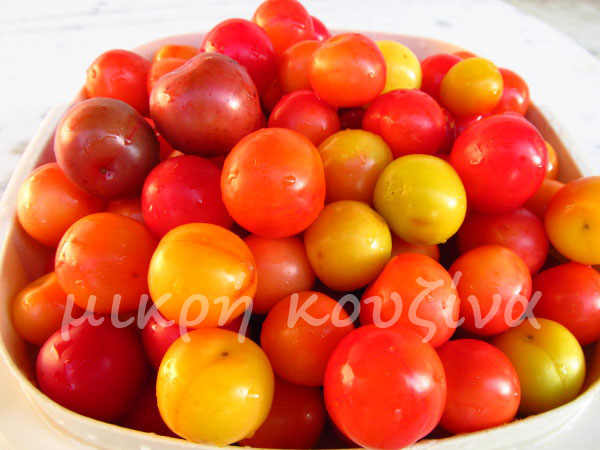 I like damsons2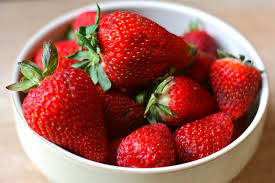   	I like  strawberries3I eat melon every summer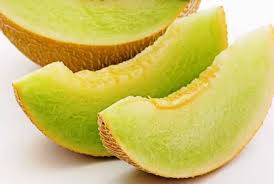 4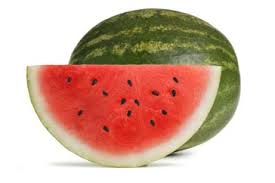 Do you like watermelon ?5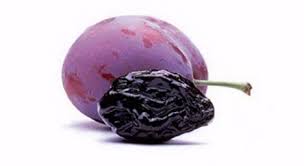 I don’t like plums6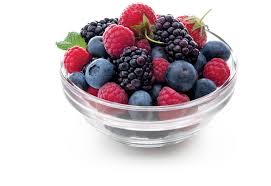 I like berries7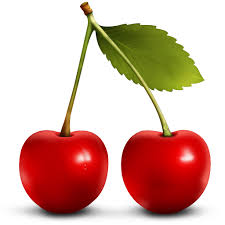 I like cherries8I think banana’s colour   is yellow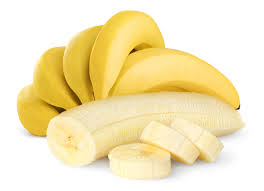 9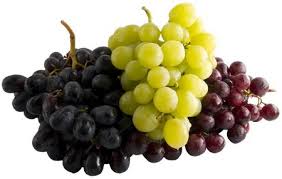 I  like grapes because they are delicious10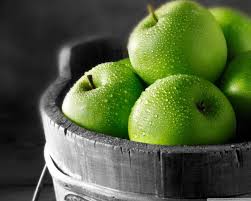 i like green applesnikoleta-νικολεταmaira-μαιρα